Gerrardstown Presbyterian Church 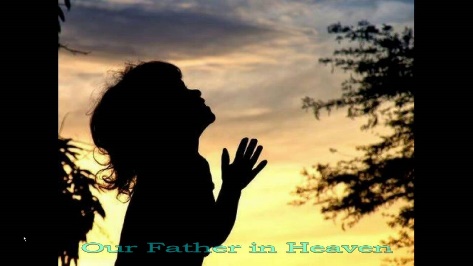 Third Sunday of Easter Worship and Communion Service  April 15, 2018~We Gather~PreludeWelcome and Announcements, Joys and Concerns of the ChurchPlease sign the red Friendship pad in the pew and pass along to others.Greetings –stand and greet each other as music plays please take your seats to sing Gathering SongGathering Song #231 Christ Has Risen While Earth Slumbers vs. 2Prayer for the day*Call to Worship (adapted from Psalm 103)One: Bless the Lord O my soul, all that is within me bless his holy name.All: As a father has compassion on his children, so the Lord has compassion for those who fear him.One: For he knows how we were made; he remembers that we are dust.All: But the steadfast love of the Lord is for everlasting to everlasting on those who fear him. Bless the Lord, O my soul!Hymn of Praise: #310 This Is My Father’s World~We Confess our Sin and Receive Pardon~Call to Reconciliation: To think of God as Father may cause us to pause and wonder what kind of Father, God is. We may be tempted to compare God to our own fathers or father-figures but none can compare to our Father in heaven. Let us confess our need for help in redeeming and renewing our relationship with our Father in heaven.Prayer of Forgiveness: (Unison) Our Father, who calls us your own, we confess we may have pre-conceived notions of what a father is or should be. Some of us have had poor examples of fathers in our lives and other of us have had great examples, but none of these were perfect. Only you, our Father in heaven is perfect in loving faithfulness to your children. We confess our need to trust you more … (silent prayer)Assurance of Pardon: Our Father does not deal with us according to our sins nor repay us according to our iniquities.All: Our Father has compassion on us, his children, in and through our brother Jesus. For in Jesus Christ we are forgiven. *Gloria Patri~We Hear a Word from the Lord~Special Music		Good, Good Father Composers: Brown and BarrettChildren’s MessagePrayer of Illumination First Scripture Lesson: Psalm 68: 4-10, 32-35 Leader: The Word of the LordPeople: Thanks be to God.Sermon: Lord, teach us to pray –Our Father in heavenSecond Scripture Lesson:  Luke 11:1-11; Matt. 6:5-15 ~We Respond in Joyful Service~Prayers of IntercessionCall to OfferingOffertory*Doxology*Prayer of Thanksgiving*Apostle’s Creed~We Seal the Word in the Sacraments~*Communion Hymn: #525 Let Us Break Bread Together Words of Institution                                                              Sharing the Bread and Cup  ~We Go Forth to Serve~*Closing Hymn: #39 Great Is Thy Faithfulness *Charge and Benediction *Benediction Response  Refrain: Great is they faithfulness! Great is thy faithfulness! Morning by morning new mercies I see. All I have needed they hand hath provided. Great is thy faithfulness, Lord unto me!*PostludeTom Greenawalt, Lay Leader Beverly Hughes, OrganistRev. Karen Greenawalt, Pastor*You are invited to stand                                                    Welcome to Gerrardstown Presbyterian Church. We are glad you are here! If you are a first time guest, please fill out the Red Friendship pads in the pew. We invite you to prayerfully consider GPC a place to call home. If you would like to become a member please talk to Pastor Karen.Children are a vital part of our congregation. Each Sunday we offer Sunday school at 9:45am downstairs, a Children’s Message in worship and Children’s Church downstairs after the Children’s Message. Child care is also available in the nursery downstairs for all those 2 years and younger.Coffee and Conversations all are welcome! We meet at 9:45am in Gathering Room. We are on Chapter 10 of the Gospel of Luke.Upcoming Events- Mark your Calendars!Pastor Karen will be on vacation April 19-24th Sunday April 22 – Our Guest Preacher will be Rev. Roxanna AtwoodTuesday April 24 – Free Community Dinner 4:30pm-6:30pmSat. May 5th –Reception for Nadia Ayoub from 3-5pm in the SanctuarySun. May 6th – Fellowship Reception in the Gathering Room 12 noon. Sat. May 19- Pentecost Make and Take 3:30-5:30pm at the HallSat. June 23 – Save the Date and your stuff- Church Yard Sale!For pastoral care needs while Pastor Karen is gone, please contact Patty Oester, who will contact one of the local pastors who is on call while Karen is away. Patty Oester’s phone number is 304-283-3718. HELP! If you know anyone in need of help with addiction or mental illness, WV has a 24 hour hotline 1-844-HELP4WV. The Suicide Prevention Lifeline number is 1-800-273-8255. If you know anyone who is having trouble paying a light bill, rent or needs mortgage help and other social services can be found by calling 211.Journey to Jerusalem with Jesus – Devotions and recording sheets on back table in Gathering Room.To Contact Pastor Karen please call the church office 304-229-2316 or her cell 407-619-2821. The church email is gerrardstpc@gmail.com , our webpage is  http://gerrardstownpc.com/ . Like us on Facebook at Gerrardstown Presbyterian Church Life